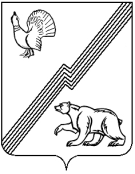 АДМИНИСТРАЦИЯ ГОРОДА ЮГОРСКАХанты-Мансийского автономного округа – Югры ПОСТАНОВЛЕНИЕот 14 апреля 2016 года                                                                                                                   № 837О рабочей группе «Доступная энергетическая инфраструктура»при администрации города ЮгорскаВ соответствии с распоряжением Правительства Российской Федерации от 10.04.2014                  № 570-ро, распоряжением Правительства Ханты-Мансийского автономного округа – Югры                   от 12.12.2014 № 671-рп «О плане мероприятий («дорожной карте») по обеспечению благоприятного инвестиционного климата в Ханты-Мансийском автономном округе – Югре», пунктом 3.1 протокола заседания проектной команды в составе Совета при Правительстве Ханты-Мансийского автономного округа – Югры по вопросам развития инвестиционной деятельности в Ханты-Мансийском автономном округе – Югре от 24.11.2015 № 10, в целях сокращения сроков подключения к электрическим сетям энергопринимающих устройств                     (до 150 кВт) потребителей (юридических и физических лиц), осуществляющих предпринимательскую деятельность в городе Югорске: 1. Создать рабочую группу «Доступная энергетическая инфраструктура» при администрации города Югорска.2. Утвердить Положение о рабочей группе «Доступная энергетическая инфраструктура» при администрации города Югорска (приложение 1).           3. Утвердить состав рабочей группы «Доступная энергетическая инфраструктура» при администрации города Югорска (приложение 2).                                                                     4. Утвердить план работы рабочей группы «Доступная энергетическая инфраструктура» при администрации города Югорска на 2016 год (приложение 3).5. Опубликовать постановление в газете «Югорский вестник» и разместить на официальном сайте администрации города Югорска.6. Контроль за выполнением постановления возложить на заместителя главы администрации города – директора департамента жилищно – коммунального и строительного комплекса В.К. Бандурина. Исполняющий обязанности главыадминистрации города Югорска                       					               С.Д. Голин Приложение 1к постановлениюадминистрации города Югорскаот 14 апреля 2016 года  № 837Положениео рабочей группе «Доступная энергетическая инфраструктура»при администрации города Югорска1. Общие положения1.1. Настоящее Положение определяет порядок деятельности, полномочия и функции рабочей группы «Доступная энергетическая инфраструктура» при администрации города Югорска (далее – рабочая группа) на территории города Югорска. 1.2.  Рабочая группа является коллегиальным постоянно действующим совещательным органом, работает на общественных началах, ее решения имеют рекомендательный характер.1.3.  Рабочая группа создана для организации деятельности по информированию и поддержке предпринимательского сообщества в процессе подключения к электрическим сетям на территории города Югорска.1.4. Рабочая группа в своей деятельности руководствуется Конституцией Российской Федерации, законодательством Российской Федерации, нормативными правовыми актами Ханты-Мансийского автономного округа – Югры, муниципальным правовыми актами города Югорска, а также настоящим Положением.2. Функции и полномочия рабочей группы2.1. Рабочая группа осуществляет следующие функции:1) организует проведение мероприятий по информированию субъектов предпринимательства о порядке подключения их энергопринимающих устройств к электрическим сетям на территории города Югорска;2) оказывает консультационную поддержку субъектам предпринимательства в процессе подключения их энергопринимающих устройств к электрическим сетям на территории города Югорска;3) организует взаимодействие с территориальными сетевыми организациями и гарантирующими поставщиками электрической энергии на территории города Югорска для оперативного решения вопросов, возникающих у субъектов предпринимательства в процессе подключения их энергопринимающих устройств к электрическим сетям;4) рассматривает ходатайства, обращения и жалобы о проблемных вопросах, возникающих при подключении энергопринимающих устройств к электрическим сетям, поступивших в адрес рабочей группы от субъектов предпринимательства на территории города Югорска;5) подготавливает предложения по разработке (корректировке) муниципальных правовых актов по вопросам, относящимся к деятельности рабочей группы; 6) взаимодействует с уполномоченным исполнительным органом государственной власти Ханты-Мансийского автономного округа – Югры в сфере электроэнергетики по вопросам, относящимся к деятельности рабочей группы.2.2. Рабочая группа осуществляет следующие полномочия:1)  рассматривает на заседаниях вопросы, относящиеся к деятельности рабочей группы;2) запрашивает в администрации города Югорска, предприятиях, учреждениях и организациях независимо от форм собственности необходимые документы и информацию по вопросам, относящимся к деятельности рабочей группы;3) приглашает на заседания рабочей группы представителей администрации города Югорска, предприятий, учреждений и организаций независимо от форм собственности по вопросам, относящимся к деятельности рабочей группы;4) приглашает экспертов для подготовки предложений по отдельным вопросам, относящимся к деятельности рабочей группы;5) осуществляет подготовку и внесение соответствующим должностным лицам предложений по вопросам, относящимся к деятельности рабочей группы.3. Порядок деятельности рабочей группы3.1.  Рабочую группу возглавляет председатель, который по должности является    заместителем   директора департамента жилищно-коммунального и строительного комплекса  администрации   города Югорска.Состав рабочей группы формируется из представителей:- органов местного самоуправления города Югорска;- территориальных сетевых организаций, осуществляющих деятельность на территории города Югорска;- субъектов малого и среднего предпринимательства;- иных заинтересованных организаций (по согласованию).Персональный состав рабочей группы и план ее работы утверждаются постановлением администрации города Югорска.3.2. Заседания рабочей группы ведет председатель рабочей группы, при отсутствии председателя – заместитель председателя рабочей группы.3.3. Секретарь рабочей группы выбирается на первом заседании рабочей группы. Секретарь рабочей группы осуществляет текущую организационную работу, обеспечивающую проведение заседаний, оформление принятых рабочей группой решений.3.4. Заседания рабочей группы проводятся по мере необходимости, но не реже одного раза в три месяца. Дату проведения заседания рабочей группы определяет председатель рабочей группы.Члены рабочей группы уведомляются секретарем рабочей группы о времени проведения и повестке заседания рабочей группы за пять дней до его проведения.3.5. Члены рабочей группы обязаны присутствовать на заседаниях рабочей группы. В случае своего отсутствия член рабочей группы направляет полномочного представителя с правом совещательного голоса.3.6. Заседание рабочей группы считается состоявшимся, если на нем присутствует не менее половины членов рабочей группы. Решения рабочей группы принимаются открытым голосованием большинством голосов присутствующих на заседании рабочей группы и оформляются протоколом, который подписывается председателем и секретарем рабочей группы, и направляются членам рабочей группы, а также указанным в протоколе исполнителям в течение трех дней со дня заседания. При равенстве голосов голос председательствующего на заседании рабочей группы является решающим.3.7. Контроль за исполнением решений рабочей группы осуществляет председатель рабочей группы.Приложение 2к постановлениюадминистрации города Югорскаот 14 апреля 2016 года № 837Состав рабочей группы«Доступная энергетическая инфраструктура»при администрации города ЮгорскаПриложение 3к постановлениюадминистрации города Югорскаот 14 апреля 2016 года  № 837План работы рабочей группы «Доступная энергетическая инфраструктура»при администрации города Югорскана 2016 год Председатель рабочей группы:Председатель рабочей группы:Коробенко Алексей Анатольевичзаместитель директора департамента жилищно – коммунального и строительного комплекса администрации города ЮгорскаЗаместитель председателя рабочей группы:Заместитель председателя рабочей группы:Лысенко Наталья Николаевнаисполняющий обязанности заместителя директора департамента жилищно – коммунального и строительного комплекса администрации города ЮгорскаЧлены рабочей группы:Члены рабочей группы:Тарутина Екатерина Викторовна начальник отдела подготовки строительства департамента жилищно – коммунального и строительного комплекса администрации города ЮгорскаНекрасова Анна Константиновназаместитель начальника управления – начальник отдела по работе с юридическими лицами управления архитектуры и градостроительства департамента муниципальной собственности и градостроительства администрации города ЮгорскаСамохвалов Константин Михайлович председатель совета предпринимателей города Югорска (по согласованию) Казаков Виктор Николаевичдиректор Советского филиала акционерное общество «Югорская региональная электросетевая компания»                      (АО «ЮРЭСК») (по согласованию)субъекты малого и среднего предпринимательства                      (по согласованию).№ п/пНаименование мероприятияПлановая дата началаПлановая дата окончанияОтветственный исполнитель1Вводное (организационное) заседание рабочей группы 10.05.2016 01.07.2016Департамент жилищно-коммунального и строительного комплекса администрации города Югорска (ДЖКиСК)2Информирование предпринимательского сообщества города Югорска о создании и порядке функционирования рабочей группы «Доступная энергетическая инфраструктура» при администрации города Югорска через средства массовой информации и интернет-ресурсы 02.08.201631.08.2016ДЖКиСК, АО «ЮРЭСК»3Выработка предложений по повышению информационной доступности для предпринимательского сообщества процесса подключения к электрическим сетям01.09.201631.12.2016Члены рабочей группы